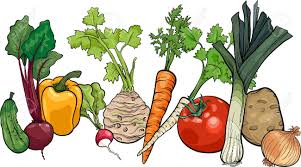 SECRETARIA MUNICIPAL DE EDUCAÇÃO, CULTURA E ESPORTES DE IRATI - SC PROGRAMA NACIONAL DE ALIMENTAÇÃO ESCOLAR – PNAECEMEI – CENTRO ENSINO MUNICIPAL INFANTIL DE IRATISECRETARIA MUNICIPAL DE EDUCAÇÃO, CULTURA E ESPORTES DE IRATI - SC PROGRAMA NACIONAL DE ALIMENTAÇÃO ESCOLAR – PNAECEMEI – CENTRO ENSINO MUNICIPAL INFANTIL DE IRATISECRETARIA MUNICIPAL DE EDUCAÇÃO, CULTURA E ESPORTES DE IRATI - SC PROGRAMA NACIONAL DE ALIMENTAÇÃO ESCOLAR – PNAECEMEI – CENTRO ENSINO MUNICIPAL INFANTIL DE IRATISECRETARIA MUNICIPAL DE EDUCAÇÃO, CULTURA E ESPORTES DE IRATI - SC PROGRAMA NACIONAL DE ALIMENTAÇÃO ESCOLAR – PNAECEMEI – CENTRO ENSINO MUNICIPAL INFANTIL DE IRATISECRETARIA MUNICIPAL DE EDUCAÇÃO, CULTURA E ESPORTES DE IRATI - SC PROGRAMA NACIONAL DE ALIMENTAÇÃO ESCOLAR – PNAECEMEI – CENTRO ENSINO MUNICIPAL INFANTIL DE IRATISECRETARIA MUNICIPAL DE EDUCAÇÃO, CULTURA E ESPORTES DE IRATI - SC PROGRAMA NACIONAL DE ALIMENTAÇÃO ESCOLAR – PNAECEMEI – CENTRO ENSINO MUNICIPAL INFANTIL DE IRATISECRETARIA MUNICIPAL DE EDUCAÇÃO, CULTURA E ESPORTES DE IRATI - SC PROGRAMA NACIONAL DE ALIMENTAÇÃO ESCOLAR – PNAECEMEI – CENTRO ENSINO MUNICIPAL INFANTIL DE IRATISECRETARIA MUNICIPAL DE EDUCAÇÃO, CULTURA E ESPORTES DE IRATI - SC PROGRAMA NACIONAL DE ALIMENTAÇÃO ESCOLAR – PNAECEMEI – CENTRO ENSINO MUNICIPAL INFANTIL DE IRATISECRETARIA MUNICIPAL DE EDUCAÇÃO, CULTURA E ESPORTES DE IRATI - SC PROGRAMA NACIONAL DE ALIMENTAÇÃO ESCOLAR – PNAECEMEI – CENTRO ENSINO MUNICIPAL INFANTIL DE IRATISECRETARIA MUNICIPAL DE EDUCAÇÃO, CULTURA E ESPORTES DE IRATI - SC PROGRAMA NACIONAL DE ALIMENTAÇÃO ESCOLAR – PNAECEMEI – CENTRO ENSINO MUNICIPAL INFANTIL DE IRATISECRETARIA MUNICIPAL DE EDUCAÇÃO, CULTURA E ESPORTES DE IRATI - SC PROGRAMA NACIONAL DE ALIMENTAÇÃO ESCOLAR – PNAECEMEI – CENTRO ENSINO MUNICIPAL INFANTIL DE IRATISECRETARIA MUNICIPAL DE EDUCAÇÃO, CULTURA E ESPORTES DE IRATI - SC PROGRAMA NACIONAL DE ALIMENTAÇÃO ESCOLAR – PNAECEMEI – CENTRO ENSINO MUNICIPAL INFANTIL DE IRATISECRETARIA MUNICIPAL DE EDUCAÇÃO, CULTURA E ESPORTES DE IRATI - SC PROGRAMA NACIONAL DE ALIMENTAÇÃO ESCOLAR – PNAECEMEI – CENTRO ENSINO MUNICIPAL INFANTIL DE IRATISECRETARIA MUNICIPAL DE EDUCAÇÃO, CULTURA E ESPORTES DE IRATI - SC PROGRAMA NACIONAL DE ALIMENTAÇÃO ESCOLAR – PNAECEMEI – CENTRO ENSINO MUNICIPAL INFANTIL DE IRATICARDÁPIO - CRECHE                         FAIXA ETÁRIA (06 meses a 24 meses)                                   PERÍODO (parcial e integral)CARDÁPIO - CRECHE                         FAIXA ETÁRIA (06 meses a 24 meses)                                   PERÍODO (parcial e integral)CARDÁPIO - CRECHE                         FAIXA ETÁRIA (06 meses a 24 meses)                                   PERÍODO (parcial e integral)CARDÁPIO - CRECHE                         FAIXA ETÁRIA (06 meses a 24 meses)                                   PERÍODO (parcial e integral)CARDÁPIO - CRECHE                         FAIXA ETÁRIA (06 meses a 24 meses)                                   PERÍODO (parcial e integral)CARDÁPIO - CRECHE                         FAIXA ETÁRIA (06 meses a 24 meses)                                   PERÍODO (parcial e integral)CARDÁPIO - CRECHE                         FAIXA ETÁRIA (06 meses a 24 meses)                                   PERÍODO (parcial e integral)CARDÁPIO - CRECHE                         FAIXA ETÁRIA (06 meses a 24 meses)                                   PERÍODO (parcial e integral)CARDÁPIO - CRECHE                         FAIXA ETÁRIA (06 meses a 24 meses)                                   PERÍODO (parcial e integral)CARDÁPIO - CRECHE                         FAIXA ETÁRIA (06 meses a 24 meses)                                   PERÍODO (parcial e integral)CARDÁPIO - CRECHE                         FAIXA ETÁRIA (06 meses a 24 meses)                                   PERÍODO (parcial e integral)CARDÁPIO - CRECHE                         FAIXA ETÁRIA (06 meses a 24 meses)                                   PERÍODO (parcial e integral)CARDÁPIO - CRECHE                         FAIXA ETÁRIA (06 meses a 24 meses)                                   PERÍODO (parcial e integral)CARDÁPIO - CRECHE                         FAIXA ETÁRIA (06 meses a 24 meses)                                   PERÍODO (parcial e integral)JULHO - 2022JULHO - 2022JULHO - 2022JULHO - 2022JULHO - 2022JULHO - 2022JULHO - 2022JULHO - 2022JULHO - 2022JULHO - 2022JULHO - 2022JULHO - 2022JULHO - 2022JULHO - 20221° SEMANA2ª FEIRA04/072ª FEIRA04/072ª FEIRA04/073ª FEIRA05/073ª FEIRA05/074ª FEIRA06/074ª FEIRA06/075ª FEIRA07/075ª FEIRA07/075ª FEIRA07/076ª FEIRA08/076ª FEIRA08/076ª FEIRA08/07Desjejum07:50Café com leitePãoCafé com leitePãoCafé com leitePãoBananaBananaCafé com leite PãoCafé com leite PãoBanana Banana Banana Café com leite PãoCafé com leite PãoCafé com leite PãoLanche da manhã 09:15hsMacarrão com frangoAlface Macarrão com frangoAlface Macarrão com frangoAlface PolentaCarne moída com cenouraPolentaCarne moída com cenoura Arroz – feijãoOvo cozidoBergamota  Arroz – feijãoOvo cozidoBergamota Sopa de frango com cenoura, batatinha, couve e arrozMaçã Sopa de frango com cenoura, batatinha, couve e arrozMaçã Sopa de frango com cenoura, batatinha, couve e arrozMaçã ArrozCarne moída com cenouraBananaArrozCarne moída com cenouraBananaArrozCarne moída com cenouraBananaAlmoço11:50hSopa de feijão com arroz e batatinhaSopa de feijão com arroz e batatinhaSopa de feijão com arroz e batatinhaBatatinhaFrango em cubos ao molhoRepolhoBatatinhaFrango em cubos ao molhoRepolhoSopa de frango com cenoura, batatinha e arrozSopa de frango com cenoura, batatinha e arrozPolentaFrango em molho com cenouraPolentaFrango em molho com cenouraPolentaFrango em molho com cenouraMacarrão com frango e cenouraMacarrão com frango e cenouraMacarrão com frango e cenouraLanche da tarde13:15hsBanana Banana Banana Maçã Maçã Banana  Banana  MamãoMamãoMamãoMelão  Melão  Melão  Janta15:15hsMacarrão com frangoAlface Macarrão com frangoAlface Macarrão com frangoAlface PolentaCarne moída com cenouraPolentaCarne moída com cenoura Arroz – feijãoOvo cozidoBergamota  Arroz – feijãoOvo cozidoBergamota Sopa de frango com cenoura, batatinha, couve e arrozMaçã Sopa de frango com cenoura, batatinha, couve e arrozMaçã Sopa de frango com cenoura, batatinha, couve e arrozMaçã ArrozCarne moída com cenouraBananaArrozCarne moída com cenouraBananaArrozCarne moída com cenouraBanana       Composição nutricional (Média semanal)       Composição nutricional (Média semanal)Energia (Kcal)CHO(g)CHO(g)PTN(g)PTN(g)LPD(g)LPD(g)Vit. A(mcg)Vit. C (mg)Vit. C (mg)Ca(mg)Fe(mg)       Composição nutricional (Média semanal)       Composição nutricional (Média semanal)Energia (Kcal)55% a 65% do VET55% a 65% do VET10% a 15% do VET10% a 15% do VET15% a 30% do VET15% a 30% do VETVit. A(mcg)Vit. C (mg)Vit. C (mg)Ca(mg)Fe(mg)       Composição nutricional (Média semanal)       Composição nutricional (Média semanal)414,264,864,813,413,411,611,616,22727168,64,9       Composição nutricional (Média semanal)       Composição nutricional (Média semanal)414,262,6%62,6%13%13%25,4%25,4%16,22727168,64,9Catiane Zamarchi – CRN10:2783                                                                                                                     Intolerantes à lactose: utilizar o leite zero lactose.Catiane Zamarchi – CRN10:2783                                                                                                                     Intolerantes à lactose: utilizar o leite zero lactose.Catiane Zamarchi – CRN10:2783                                                                                                                     Intolerantes à lactose: utilizar o leite zero lactose.Catiane Zamarchi – CRN10:2783                                                                                                                     Intolerantes à lactose: utilizar o leite zero lactose.Catiane Zamarchi – CRN10:2783                                                                                                                     Intolerantes à lactose: utilizar o leite zero lactose.Catiane Zamarchi – CRN10:2783                                                                                                                     Intolerantes à lactose: utilizar o leite zero lactose.Catiane Zamarchi – CRN10:2783                                                                                                                     Intolerantes à lactose: utilizar o leite zero lactose.Catiane Zamarchi – CRN10:2783                                                                                                                     Intolerantes à lactose: utilizar o leite zero lactose.Catiane Zamarchi – CRN10:2783                                                                                                                     Intolerantes à lactose: utilizar o leite zero lactose.Catiane Zamarchi – CRN10:2783                                                                                                                     Intolerantes à lactose: utilizar o leite zero lactose.Catiane Zamarchi – CRN10:2783                                                                                                                     Intolerantes à lactose: utilizar o leite zero lactose.Catiane Zamarchi – CRN10:2783                                                                                                                     Intolerantes à lactose: utilizar o leite zero lactose.Catiane Zamarchi – CRN10:2783                                                                                                                     Intolerantes à lactose: utilizar o leite zero lactose.Catiane Zamarchi – CRN10:2783                                                                                                                     Intolerantes à lactose: utilizar o leite zero lactose.SECRETARIA MUNICIPAL DE EDUCAÇÃO, CULTURA E ESPORTES DE IRATI - SC PROGRAMA NACIONAL DE ALIMENTAÇÃO ESCOLAR – PNAECEMEI – CENTRO ENSINO MUNICIPAL INFANTIL DE IRATISECRETARIA MUNICIPAL DE EDUCAÇÃO, CULTURA E ESPORTES DE IRATI - SC PROGRAMA NACIONAL DE ALIMENTAÇÃO ESCOLAR – PNAECEMEI – CENTRO ENSINO MUNICIPAL INFANTIL DE IRATISECRETARIA MUNICIPAL DE EDUCAÇÃO, CULTURA E ESPORTES DE IRATI - SC PROGRAMA NACIONAL DE ALIMENTAÇÃO ESCOLAR – PNAECEMEI – CENTRO ENSINO MUNICIPAL INFANTIL DE IRATISECRETARIA MUNICIPAL DE EDUCAÇÃO, CULTURA E ESPORTES DE IRATI - SC PROGRAMA NACIONAL DE ALIMENTAÇÃO ESCOLAR – PNAECEMEI – CENTRO ENSINO MUNICIPAL INFANTIL DE IRATISECRETARIA MUNICIPAL DE EDUCAÇÃO, CULTURA E ESPORTES DE IRATI - SC PROGRAMA NACIONAL DE ALIMENTAÇÃO ESCOLAR – PNAECEMEI – CENTRO ENSINO MUNICIPAL INFANTIL DE IRATISECRETARIA MUNICIPAL DE EDUCAÇÃO, CULTURA E ESPORTES DE IRATI - SC PROGRAMA NACIONAL DE ALIMENTAÇÃO ESCOLAR – PNAECEMEI – CENTRO ENSINO MUNICIPAL INFANTIL DE IRATISECRETARIA MUNICIPAL DE EDUCAÇÃO, CULTURA E ESPORTES DE IRATI - SC PROGRAMA NACIONAL DE ALIMENTAÇÃO ESCOLAR – PNAECEMEI – CENTRO ENSINO MUNICIPAL INFANTIL DE IRATISECRETARIA MUNICIPAL DE EDUCAÇÃO, CULTURA E ESPORTES DE IRATI - SC PROGRAMA NACIONAL DE ALIMENTAÇÃO ESCOLAR – PNAECEMEI – CENTRO ENSINO MUNICIPAL INFANTIL DE IRATISECRETARIA MUNICIPAL DE EDUCAÇÃO, CULTURA E ESPORTES DE IRATI - SC PROGRAMA NACIONAL DE ALIMENTAÇÃO ESCOLAR – PNAECEMEI – CENTRO ENSINO MUNICIPAL INFANTIL DE IRATISECRETARIA MUNICIPAL DE EDUCAÇÃO, CULTURA E ESPORTES DE IRATI - SC PROGRAMA NACIONAL DE ALIMENTAÇÃO ESCOLAR – PNAECEMEI – CENTRO ENSINO MUNICIPAL INFANTIL DE IRATISECRETARIA MUNICIPAL DE EDUCAÇÃO, CULTURA E ESPORTES DE IRATI - SC PROGRAMA NACIONAL DE ALIMENTAÇÃO ESCOLAR – PNAECEMEI – CENTRO ENSINO MUNICIPAL INFANTIL DE IRATISECRETARIA MUNICIPAL DE EDUCAÇÃO, CULTURA E ESPORTES DE IRATI - SC PROGRAMA NACIONAL DE ALIMENTAÇÃO ESCOLAR – PNAECEMEI – CENTRO ENSINO MUNICIPAL INFANTIL DE IRATISECRETARIA MUNICIPAL DE EDUCAÇÃO, CULTURA E ESPORTES DE IRATI - SC PROGRAMA NACIONAL DE ALIMENTAÇÃO ESCOLAR – PNAECEMEI – CENTRO ENSINO MUNICIPAL INFANTIL DE IRATISECRETARIA MUNICIPAL DE EDUCAÇÃO, CULTURA E ESPORTES DE IRATI - SC PROGRAMA NACIONAL DE ALIMENTAÇÃO ESCOLAR – PNAECEMEI – CENTRO ENSINO MUNICIPAL INFANTIL DE IRATICARDÁPIO - CRECHE                         FAIXA ETÁRIA (06 meses a 24 meses)                                   PERÍODO (parcial e integral)CARDÁPIO - CRECHE                         FAIXA ETÁRIA (06 meses a 24 meses)                                   PERÍODO (parcial e integral)CARDÁPIO - CRECHE                         FAIXA ETÁRIA (06 meses a 24 meses)                                   PERÍODO (parcial e integral)CARDÁPIO - CRECHE                         FAIXA ETÁRIA (06 meses a 24 meses)                                   PERÍODO (parcial e integral)CARDÁPIO - CRECHE                         FAIXA ETÁRIA (06 meses a 24 meses)                                   PERÍODO (parcial e integral)CARDÁPIO - CRECHE                         FAIXA ETÁRIA (06 meses a 24 meses)                                   PERÍODO (parcial e integral)CARDÁPIO - CRECHE                         FAIXA ETÁRIA (06 meses a 24 meses)                                   PERÍODO (parcial e integral)CARDÁPIO - CRECHE                         FAIXA ETÁRIA (06 meses a 24 meses)                                   PERÍODO (parcial e integral)CARDÁPIO - CRECHE                         FAIXA ETÁRIA (06 meses a 24 meses)                                   PERÍODO (parcial e integral)CARDÁPIO - CRECHE                         FAIXA ETÁRIA (06 meses a 24 meses)                                   PERÍODO (parcial e integral)CARDÁPIO - CRECHE                         FAIXA ETÁRIA (06 meses a 24 meses)                                   PERÍODO (parcial e integral)CARDÁPIO - CRECHE                         FAIXA ETÁRIA (06 meses a 24 meses)                                   PERÍODO (parcial e integral)CARDÁPIO - CRECHE                         FAIXA ETÁRIA (06 meses a 24 meses)                                   PERÍODO (parcial e integral)CARDÁPIO - CRECHE                         FAIXA ETÁRIA (06 meses a 24 meses)                                   PERÍODO (parcial e integral)JULHO - 2022JULHO - 2022JULHO - 2022JULHO - 2022JULHO - 2022JULHO - 2022JULHO - 2022JULHO - 2022JULHO - 2022JULHO - 2022JULHO - 2022JULHO - 2022JULHO - 2022JULHO - 20222° SEMANA 2ª FEIRA11/072ª FEIRA11/072ª FEIRA11/073ª FEIRA12/073ª FEIRA12/074ª FEIRA13/074ª FEIRA13/075ª FEIRA14/075ª FEIRA14/075ª FEIRA14/076ª FEIRA15/076ª FEIRA15/076ª FEIRA15/07Desjejum07:50Café com leitePãoCafé com leitePãoCafé com leitePãoBananaBananaCafé com leite PãoCafé com leite PãoBanana Banana Banana Café com leite PãoCafé com leite PãoCafé com leite PãoLanche da manhã 09:15hsPolenta Carne suína Alface Polenta Carne suína Alface Polenta Carne suína Alface Macarrão com frango Tomate Macarrão com frango Tomate Sopa de frango com cenoura, batatinha e agnholineMelãoSopa de frango com cenoura, batatinha e agnholineMelãoGalinhada com cenouraRepolhoGalinhada com cenouraRepolhoGalinhada com cenouraRepolhoSopa de feijão com batatinha e arroz BananaSopa de feijão com batatinha e arroz BananaSopa de feijão com batatinha e arroz BananaAlmoço11:50hSopa de frango com cenoura, batatinha e arrozSopa de frango com cenoura, batatinha e arrozSopa de frango com cenoura, batatinha e arrozArroz – feijão Omelete com cenouraArroz – feijão Omelete com cenouraArrozFrango em molho Repolho ArrozFrango em molho Repolho Polenta Carne moída TomatePolenta Carne moída TomatePolenta Carne moída TomateBatatinha cozidaCarne moída Beterraba Batatinha cozidaCarne moída Beterraba Batatinha cozidaCarne moída Beterraba Lanche da tarde13:15hsBanana Banana Banana Maçã Maçã Mamão Mamão Melão  Melão  Melão  Banana Banana Banana Janta15:15hsPolenta Carne suína Alface Polenta Carne suína Alface Polenta Carne suína Alface Macarrão com frango Tomate Macarrão com frango Tomate Sopa de frango com cenoura, batatinha e agnholineMelãoSopa de frango com cenoura, batatinha e agnholineMelãoGalinhada com cenouraRepolhoGalinhada com cenouraRepolhoGalinhada com cenouraRepolhoSopa de feijão com batatinha e arroz BananaSopa de feijão com batatinha e arroz BananaSopa de feijão com batatinha e arroz Banana       Composição nutricional (Média semanal)       Composição nutricional (Média semanal)Energia (Kcal)CHO(g)CHO(g)PTN(g)PTN(g)LPD(g)LPD(g)Vit. A(mcg)Vit. C (mg)Vit. C (mg)Ca(mg)Fe(mg)       Composição nutricional (Média semanal)       Composição nutricional (Média semanal)Energia (Kcal)55% a 65% do VET55% a 65% do VET10% a 15% do VET10% a 15% do VET15% a 30% do VET15% a 30% do VETVit. A(mcg)Vit. C (mg)Vit. C (mg)Ca(mg)Fe(mg)       Composição nutricional (Média semanal)       Composição nutricional (Média semanal)40864,464,413,213,210,710,71424,824,81614,7       Composição nutricional (Média semanal)       Composição nutricional (Média semanal)40863,2%63,2%13%13%23,8%23,8%1424,824,81614,7Catiane Zamarchi – CRN10:2783                                                      Intolerantes à lactose: utilizar o leite zero lactose.Catiane Zamarchi – CRN10:2783                                                      Intolerantes à lactose: utilizar o leite zero lactose.Catiane Zamarchi – CRN10:2783                                                      Intolerantes à lactose: utilizar o leite zero lactose.Catiane Zamarchi – CRN10:2783                                                      Intolerantes à lactose: utilizar o leite zero lactose.Catiane Zamarchi – CRN10:2783                                                      Intolerantes à lactose: utilizar o leite zero lactose.Catiane Zamarchi – CRN10:2783                                                      Intolerantes à lactose: utilizar o leite zero lactose.Catiane Zamarchi – CRN10:2783                                                      Intolerantes à lactose: utilizar o leite zero lactose.Catiane Zamarchi – CRN10:2783                                                      Intolerantes à lactose: utilizar o leite zero lactose.Catiane Zamarchi – CRN10:2783                                                      Intolerantes à lactose: utilizar o leite zero lactose.Catiane Zamarchi – CRN10:2783                                                      Intolerantes à lactose: utilizar o leite zero lactose.Catiane Zamarchi – CRN10:2783                                                      Intolerantes à lactose: utilizar o leite zero lactose.Catiane Zamarchi – CRN10:2783                                                      Intolerantes à lactose: utilizar o leite zero lactose.Catiane Zamarchi – CRN10:2783                                                      Intolerantes à lactose: utilizar o leite zero lactose.Catiane Zamarchi – CRN10:2783                                                      Intolerantes à lactose: utilizar o leite zero lactose.